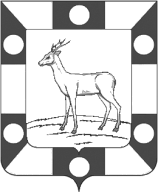 АДМИНИСТРАЦИЯ ГОРОДСКОГО ПОСЕЛЕНИЯ ПЕТРА ДУБРАВА 
МУНИЦИПАЛЬНОГО РАЙОНА ВОЛЖСКИЙ САМАРСКОЙ ОБЛАСТИПОСТАНОВЛЕНИЕ от  23.09.2022  №  248О начале отопительного сезона 2022-2023 гг. на территории городского поселения Петра Дубрава       В соответствии с Федеральным законом от 06.10.2003 № 131-ФЗ «Об общих принципах организации местного самоуправления в Российской Федерации»,  в связи с понижением среднесуточной температуры наружного воздуха, Администрация городского поселения Петра Дубрава муниципального района Волжский Самарской области ПОСТАНОВЛЯЕТ:        1.Начать отопительный сезон 2022-2023 гг. на территории городского поселения Петра Дубрава муниципального района Волжский Самарской области на социально-значимых объектах и на объектах жилищного фонда с 26.09.2022 года.        2.Руководителям предприятий МУП «Теплообеспечение» (по согласованию), ФКП «Самарский завод «Коммунар» (по согласованию), имеющим на своем балансе котельные, обеспечить пробный пуск тепла и принять соответствующие меры по теплообеспечению школы, детских и лечебных учреждений, а также объектов культуры и жилищного фонда.        3.Товариществам собственников жилья, управляющим компаниям, осуществляющим содержание многоквартирных домов, расположенных на территории поселения, предлагается в кратчайшие сроки предоставить в Администрацию поселения графики подачи тепловой энергии в обслуживаемые многоквартирные дома.        4.Опубликовать настоящее постановление в печатном средстве информации г.п. Петра Дубрава «Голос Дубравы» и разместить на официальном сайте Администрации поселения в сети «Интернет».        5.Контроль за исполнением настоящего постановления оставляю за собой.Глава городского поселенияПетра Дубрава                                                                                        В.А.КрашенинниковЧернышов  226-16-15